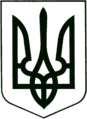 УКРАЇНА
МОГИЛІВ-ПОДІЛЬСЬКА МІСЬКА РАДА
ВІННИЦЬКОЇ ОБЛАСТІВИКОНАВЧИЙ КОМІТЕТ                                                           РІШЕННЯ №375Від 27.10.2022р.                                              м. Могилів-ПодільськийПро внесення змін до рішення 14 сесії міської ради 8 скликання від 23.12.2021р. №439           Керуючись ст. 52 Закону України «Про місцеве самоврядування в Україні», постановою Кабінету Міністрів України від 11.03.2022 року №252 «Деякі питання формування та виконання місцевих бюджетів у період воєнного стану», -                            виконком міської ради ВИРІШИВ:1. Внести зміни до рішення 14 сесії міської ради 8 скликання від 23.12.2021р. №439 «Про затвердження Програми для забезпечення виконання рішень суду та виконавчих документів на 2022 – 2024 роки», а саме в додатках до рішення «Програма для забезпечення виконання рішень суду та виконавчих документів на 2022-2024 роки»:1.1. У пункті 1 таблиці «9. Показники моніторингу (ключові показники Програми)»:- слова «2022р. прогноз «По мірі надходжень таких рішень» змінити на   цифру «6»;- слова «2023р. прогноз «По мірі надходжень таких рішень» змінити на   цифру «7»;- слова «2024р. прогноз «По мірі надходжень таких рішень» змінити на   цифру «8».1.2. У пункті 2 таблиці «9. Показники моніторингу (ключові показники Програми):- слова «2022р. прогноз «По мірі надходжень таких рішень» змінити на суму   «155,0»;- слова «2023р. прогноз «По мірі надходжень таких рішень» змінити на   суму «180,0»;- слова «2024р. прогноз «По мірі надходжень таких рішень» змінити на суму   «210,0».1.3. Пункти 3, 4 таблиці «9. Показники моніторингу (ключові показники         Програми)» виключити з Програми. Пункт 5 визнати пунктом 3 відповідно до зміненої нумерації та викласти у новій редакції: 2. В додатку до Програми «Завдання, заходи та очікуваний результат виконання Програми» внести зміни, а саме:- в колонці 6 таблиці назву колонки «Фінансування, всього, тис. грн» змінити   на назву «Орієнтовні обсяги фінансування, всього, тис. грн» та розділити по   рокам 2022р. 2023р. 2024р. також в зміненій колонці:- слова «По мірі надходження коштів» 2022р. змінити на суму «155,0»;- слова «По мірі надходження коштів» 2023р. змінити на суму «180,0»;- слова «По мірі надходжень коштів» 2024р. змінити на суму «210,0»  та викласти таблицю у новій редакції з внесеними змінами:      Все решта залишити без змін.      3. Контроль за виконанням даного рішення покласти на заступника міського голови з питань діяльності виконавчих органів Слободянюка М.В..Міський голова                                                       Геннадій ГЛУХМАНЮК№з/пНазва показникаОдиниця виміру2022р.прогноз2023р. прогноз2024р.прогноз1.Кількість рішень суду та/або виконавчих документів щодо безспірного списання коштів бюджету Могилів-Подільської міської територіальної громади, боржниками по яких є виконавчі органи міської ради, бюджетні установи, заклади, організації та одержувачі бюджетних коштів, що взяті до виконання.   одиниця6782.Сума заборгованості, що підлягає безспірному списанню відповідно до рішень суду та/або виконавчих документів.тис. грн155,0180,0210,03.Сума фактичного відшкодування судового збору, виконавчого збору, штрафів та додаткових витрат, які виникли внаслідок несвоєчасного виконання чи невиконання рішення суду та/або виконавчого документу, тощо.тис. грнза результатами річного звіту про виконання бюджету Могилів-Подільської міської територіальної громадиза результатами річного звіту про виконання бюджету Могилів-Подільської міської територіальної громадиза результатами річного звіту про виконання бюджету Могилів-Подільської міської територіальної громадиНазва напряму діяльності (пріоритетні завдання)Перелік заходів/проектів ПрограмиТермін виконання заходу/проекту, з розбивкою по рокахВиконавціДжерела фінансу - ванняОрієнтовні обсяги фінансування, всього, тис. грнОрієнтовні обсяги фінансування, всього, тис. грнОрієнтовні обсяги фінансування, всього, тис. грнОчікуваний результатНазва напряму діяльності (пріоритетні завдання)Перелік заходів/проектів ПрограмиТермін виконання заходу/проекту, з розбивкою по рокахВиконавціДжерела фінансу - вання2022р.2023р.2024р.Очікуваний результатВиконання грошових зобов’язань, які виникли на підставі судових рішень та/або виконавчих документів про стягнення коштів бюджету Могилів-Подільської міської територіальної громади, боржниками по яких є виконавчі органи міської ради, бюджетні установи, заклади, організації та одержувачі бюджетних коштів.Погашення заборгованості за судовими рішеннями та/або виконавчими документами про стягнення коштів бюджету Могилів-Подільської міської територіальної громади, боржниками по яких є виконавчі органи міської ради, бюджетні установи, заклади, організації та одержувачі бюджетних коштів.Протягом2022-2024 років.Виконавчі органи міської ради, бюджетні установи, заклади, організації та одержувачі бюджетних коштів.Виконавчі органи міської ради, бюджетні установи, заклади, організації та одержувачі бюджетних коштів.Бюджет Могилів-Подільської міської терито-ріальної громади.Бюджет Могилів-Подільської міської терито-ріальної громади.155,0180,0210,0Забезпечення дотримання вимог законодавства щодо обов’язковості виконання рішень суду.Виконання грошових зобов’язань, які виникли на підставі судових рішень та/або виконавчих документів про стягнення коштів бюджету Могилів-Подільської міської територіальної громади, боржниками по яких є виконавчі органи міської ради, бюджетні установи, заклади, організації та одержувачі бюджетних коштів.Погашення заборгованості за судовими рішеннями та/або виконавчими документами про стягнення коштів бюджету Могилів-Подільської міської територіальної громади, боржниками по яких є виконавчі органи міської ради, бюджетні установи, заклади, організації та одержувачі бюджетних коштів.Виконавчі органи міської ради, бюджетні установи, заклади, організації та одержувачі бюджетних коштів.Виконавчі органи міської ради, бюджетні установи, заклади, організації та одержувачі бюджетних коштів.Бюджет Могилів-Подільської міської терито-ріальної громади.Бюджет Могилів-Подільської міської терито-ріальної громади.155,0180,0210,0Забезпечення дотримання вимог законодавства щодо обов’язковості виконання рішень суду.Виконання грошових зобов’язань, які виникли на підставі судових рішень та/або виконавчих документів про стягнення коштів бюджету Могилів-Подільської міської територіальної громади, боржниками по яких є виконавчі органи міської ради, бюджетні установи, заклади, організації та одержувачі бюджетних коштів.Оплата виконавчого збору за примусове виконання рішення суду, штрафів, додаткових витрат, які виникли внаслідок несвоєчасного виконання чи невиконання рішення суду та/або виконавчого документу, тощо.Протягом2022-2024 років.Виконавчі органи міської ради, бюджетні установи, заклади, організації та одержувачі бюджетних коштів.Виконавчі органи міської ради, бюджетні установи, заклади, організації та одержувачі бюджетних коштів.Бюджет Могилів-Подільської міської терито-ріальної громади.Бюджет Могилів-Подільської міської терито-ріальної громади.155,0180,0210,0Забезпечення дотримання вимог законодавства щодо обов’язковості виконання рішень суду.